ACTIVIDAD SOBRE PSEUDOCODIGOREPRESENTAR LOS SIGUIENTES ALGORITMOS POR MEDIO DE PSEUDOCODIGO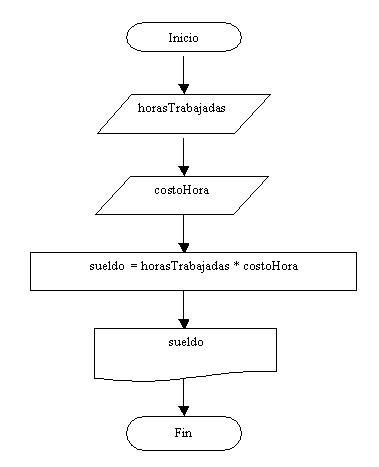 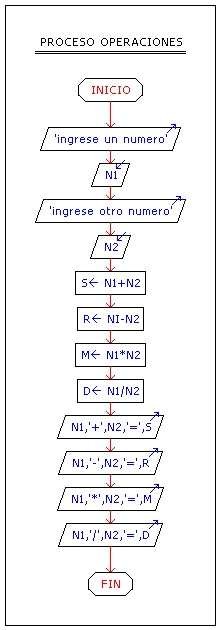 																																																						IDENTIFICAR EN LOS SIGUENTES ALGORITMOS: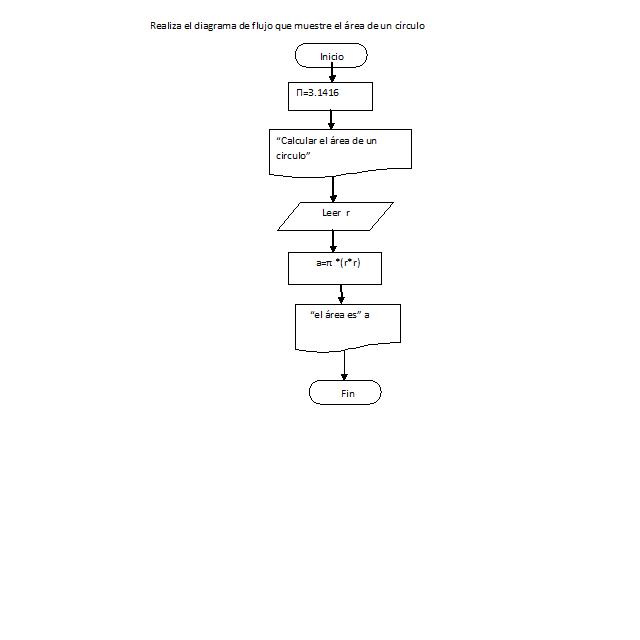 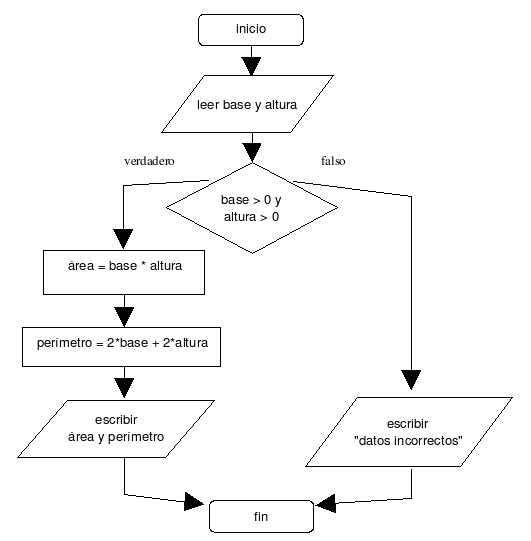 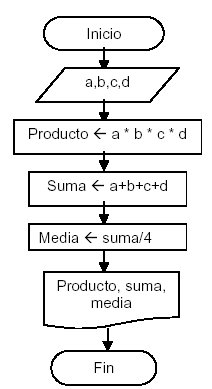 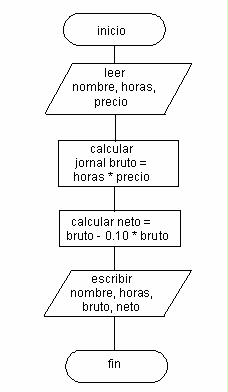 Expresiones: Aritméticas, Relacionales, LógicasOperadores: Aritméticos, Relacionales,  Lógicos Procesos o instruccionesDatos de entrada, Datos de Salida o ResultadosVariables y contantesContadores y acumuladoresALGORITMO 1: PromedioDESCRIPCIÓN: Calcular la media (promedio) de 3 númerosINICIOLeer N1, N2, N3    Prom= (N1+ N2+ N3)/3Escribir PromFIN    ALGORITMO  2: Promedio finalDESCRIPCCION: Elaborar un algoritmo para calcular el promedio final de la materia de algoritmos. Dicha calificación se compone de los siguientes porcentajes.55% -----del parciales (3)30% ----- de la calificación de promedio15% ----- de la calificación de un trabajo final	INICIO	Leer P1, P2, P3Prom=(( P1+ P2+ P3 )/3)*0.55Leer ExamenLeer TrabajoFProm. Final= (Prom + (Examen*0.30) + (TrabajoF *0.15) )Escribir Prom. FinalFINALGORITMO  3: SueldoDESCRIPCCION: Calcular el sueldo de un empleado dados como datos de entrada: el nombre, hrs. De trabajo y el pago en hr.INICIOLeer nombreLeer hrs.Sueldo= Pagohr*hrsEscribir Sueldo, nombreFINALGORITMO Nº 4: EvaluaciónDESCRIPCCION: Elaborar un algoritmo que obtenga e imprima el valor de Y a partir de la ecuación.Y= 3*X2 + 7X - 15INICIOLeer XY= (3*X*X)+(7*x) -15Escribir YFINALGORITMO Nº 5: Sistema de ecuacionesDECRIPCCION: El sistema de ecuaciones lineales:ax +  by= Cdx + dy= fSe puede resolver con las formulas:X= ce – bf     ae – bdy= af – cd    ae – bdSi ae – bd ≠ 0Elabore un algoritmo que lea los coeficientes a, b, c. e, f,  y calcule los valores de x,, y.INICIOLeer a, b, c, d, e, fx=(c*e) – (b*f) /(a*e) – (b*d)y=(a*f) – (c*d) / (a*e) – (b*d)Escribir x, yFINALGORITMO Nº 6: Par o imparDESCRIPPCION: Elabora un algoritmo para leer un numero y determinar si es par o impar.INICIOLeer NSi (N%2=0) entoncesEscribir “N en par”Si no Escribir “N es impar”Fin _ síFINALGORITMO Nº 7: NúmerosDESCRIPCCION: Elaborar un algoritmo para leer 3 números y determinar sí uno es la suma de los otros dos.INICIOLeer N1, N2, N3Sí (N1=N2 + N3) entoncesEscribir “N1 es la suma de N2 + N3”Sí no sí (N2=N1 + N3) entoncesEscribir “N2 es la suma de N1 + N3”Sí ni sí (N3= N1 + N2) entoncesEscribir “N3 es la suma de N1 + N2) Sí no Escribir “Ningún es la suma de los otros dos”Fin _ síFin _ síFin _ síFINALGORITMO Nº 8: Múltiplo de 3DESCRIPCCION: Solicitar un entero y determinar sí es múltiplo de 3 y además   que se encuentre en el rango (100-200).INICIOLeer NSí (N>=100 y N<=200) entoncesSí (N%3=0) entoncesEscribir “N es múltiplo de 3 y esta dentro del rango”Sí no Escribir “N  no es múltiplo de 3 pero esta dentro del rango”Fin _síSí no Escribir “N no esta en el rango”Fin _sí	FINALGORITMO Nº 9: Signo zodiacalDESCRIPCCION: Elaborar un algoritmo para leer la fecha de nacimiento de una persona y muestre su signo zodiacal.INICIO Leer x, ySí (x= “marzo” y w>= 21) y (x= “abril” y w<=20) entoncesEscribir “Eres Aries”Fin _ síSí no sí (x= “abril” y w>= 21) y (x= “mayo” y w<= 20) entoncesEscribir “Eres Tauro”Fin _ síSí no sí (x= “mayo” y w>= 21) y (x= “junio” y w<= 20) entoncesEscribir “Eres Géminis”Fin _ síSí no sí (x= “junio” y w>= 21) y (x= “julio” y w<= 20) entoncesEscribir “Eres Cáncer” Fin _ síSí no sí (x= “julio” y w>= 21) y (x= “agosto” y w<= 20) entoncesEscribir “Eres Leo”Fin _ síSí no sí (x= “agosto” y w>= 21) y (x= “septiembre” y w<= 20) entonces Escribir “Eres VirgoFin _ síSí no sí (x= “septiembre” y w>= 21) y (x= “octubre” y w<= 20) entoncesEscribir “Eres  Libra”Fin _ síSí no sí (x= “octubre” y w>= 21) y (x= “noviembre” y w<= 20) entoncesEscribir “Eres Escorpión”Fin _ síSí no sí (x= “noviembre” y w>= 21) y (x= “diciembre” y w<= 20) entoncesEscribir “Eres Sagitario”Fin _ síSí no sí (x= “diciembre” y w>= 21) y (x= “enero” y w<= 20) entoncesEscribir “Eres Capricornio”Fin _ síSí no sí (x= “enero” y w>= 21) y (x= “febrero” y w<= 20) entoncesEscribir “Eres Acuario”Fin _ síSí no sí (x= “febrero” y w>= 21) y (x= “marzo” y w<= 20) entoncesEscribir “Eres Picis”Fin _ síSí no Escribir “Fecha no reconocida”Fin _síFIN